česká pošta Security, s.r.o. Politických vězňů 909/4 11O 00 Praha 1DIČ: CZ27772683 IČ:	27772683Objednáváme u Vás podle všeobecně platných ustanovení občanského zákoníku a za podmínek uvedených v této objednávce a jejích příloháchs dodací lhůtou	05.03.2023Vaše číslo:	50433Adresa dodávky: Sklad ředitelství Praha Kodaňská 1441/46 101 00 Praha 10Pol.	Materiál Objedn.množOznačeníJednotka	Cena za jedn. bez DPH	Cena celk. bez DPH00010  06291000071	KusSystém PZTS56.911,90	56.911,90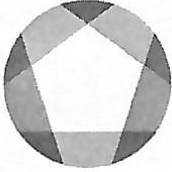 Na základě provedené cenové poptávky u Vás objednáváme rozšíření systému PZTS V. etapa - NAKIT, zakázka Z-1885.Plnění bude realizováno v souladu s Vaší nabídkou č. K-2284/1/2023, podanou v rámci cenové poptávky dne 12.1.23, a za podmínek upravených ve Všeobecných obchodních podmínkách NAKIT, které byly součástí zadání cenové poptávky.Celková hodnota CZK	56.911,90Česká pošta Security, s.r.o. Politických vězňů 909/4 110 00 Praha 1ČisloObjednávky/datum3910003449 / 07.02.2023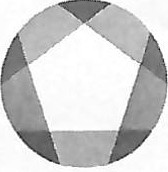 Odvol.ke kontrak. 5700002820Číslo smlouvy	Cenová poptávka 20230035CZSplatnost faktury dle smlouvy je 30 dnů od doručení objednateli.Cenu uveďte na potvrzení objednávky. Číslo objednávky uveďte jako referenci na faktuře. Faktury zasílejte na korespondenční adresu: Národní agentura pro komunikační a informační technologie, s.p. skenovací centrum, Kodaňská 1441/46, 101 00 Praha 10 - Vršovice, nebo v elektronické formě na adresu: xxxV případě, že plnění dle této objednávky/smlouvy bude podléhat daňovému režimu podle § 92e zákona č. 235/2004 Sb., o DPH v platném znění, Národní agentura pro komunikační a informační technologie, s.p. prohlašuje, že je plátcem daně z přidané hodnoty a že činnosti, které jsou předmětem této objednávky/smlouvy použije pro svou ekonomickou činnost.Vzhledem k povinnosti uveřejňovat veškeré smlouvy v hodnotě nad 50 tis. Kč bez DPH v Registru smluv vyplývající ze zákona č. 340/2015 Sb., Vás žádáme o potvrzení objednávky, a to nejlépe zasláním skenu objednávky podepsané za Vaši stranu osobou k tomu oprávněnou tak, aby bylo prokazatelné uzavření smluvního vztahu. Uveřejnění v souladu se zákonem zajistí odběratel - Národní agentura pro komunikační a informační technologie, s.p.Podpis dodavatele:	Podpis odběratele: